Turkulainen humanistispeksi ry				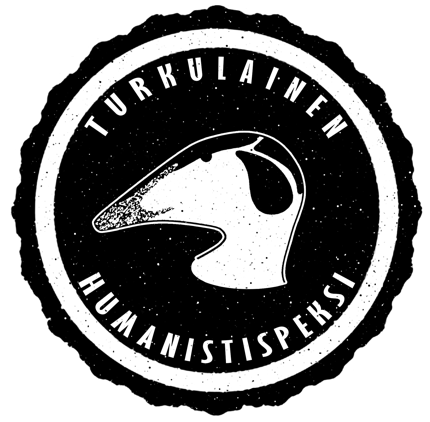 
Hallituksen kokous 5/2016-2017Aika: 29.9.2016 klo 17.30Paikka: Proffan Kellari, Turku
Läsnäolijat: Antti Ainola, Lauri Jonsson, Saana Kallio (saapui kohdassa 4.), Katarina Karjalainen, Kaisu Kälviäinen, Tuula Musakka, Elina Niskanen, Elina Tuominen (saapui kohdassa 4.)Pöytäkirja

1. Kokouksen avaus
Puheenjohtaja avasi kokouksen klo 17.34.

2. Kokouksen laillisuus ja päätösvaltaisuus
Todetaan kokous lailliseksi ja päätösvaltaiseksi.

3. Kokouksen esityslistan hyväksyminen
Hyväksytään esityslista. 

4. Ilmoitusasiat
- Aurinkobaletti on varmistettu ja vuokra-ajan pidennys onnistuu. 
- Sponsorikysely-tiedostoon on nakitettu työryhmäläiset. Kehotetaan ryhtymään toimiin.
- Speksillä on nyt Y-tunnus. 
- Verohallinnolta on tullut selvityspyyntö. Katarina hoitaa sen.
- Starttipäivistä on tullut palautetta, jonka mukaan valinta on ollut epäreilu ja tilaisuudet olisi voitu järjestää paremmin. Päätetään, että kerätään vielä kaikilta osallistujilta palautetta ja pahoitellaan ensikertalaisuuden tuomasta sekavuudesta. 
5. Edelliset pöytäkirjat
Hyväksytään pöytäkirja 4/2016-2017.

6. Talous 
- Humanitas ry on maksanut avustuksensa 500€ speksin tilille. 
- Myyjäisiä 11.10. varten Saana lainaa Humanitasin pohjakassasta 50€ speksin pohjakassaa varten. Summa palautetaan myyjäisten jälkeen.
- Hyväksytään kulukorvausta Katarinalle 85€ yhdistyksen perustamismaksusta. 
- Hyväksytään kulukorvausta Saanalle 15€ käteiskassasta. 
- Tällä hetkellä speksin tilillä on 420€ ja käteiskassassa 0€. 
7. Jäsenasiat
Hyväksytään Turkulainen humanistispeksi ry:n uudeksi jäseneksi:
 	- Reetta Seppälä, Turku, sisäjäsen
8. Merkkien tilaaminen
Markkinointitiimi tilaa Turkulainen humanistispeksi -logosta haalarimerkkejä 500 kpl. Merkkejä varten budjetoidaan 350€.

9. Toimintasuunnitelma kaudelle 2016-2017
Käsitellään vuosikokouksessa.
10. Talousarvio kaudelle 2016-2017
Käsitellään vuosikokouksessa.

11. TYYn sähköposti ja järjestöintrasivut
- TYYltä on tullut sähköpostia, että speksille on perustettu järjestöintrasivu ja tunnukset on toimitettu Katarinalle. 
- Saana jatkaa selvittelyä utu-sähköpostiosoitteista.
12. Nettisivut
Selvitellään TYYn alaista wordpress-tilaa. Kysytään AD-tiimiltä apua graafiseen ilmeeseen, mutta hoidetaan itse sisällölliset asiat. 

13. Meta
Tutustumisillan 10.10. paikka on vaihtunut Keltaiseen taloon. 

14. Seuraava kokous
Pidetään seuraava hallituksen kokous ensi viikolla. Katarina tekee kyselyn.

15. Kokouksen päättäminen
Päätetään kokous klo 18.33. 




___________________________			__________________________
Katarina Karjalainen					Tuula Musakka
Puheenjohtaja						Sihteeri